Table S1 List of the specific primers used for cloning and qPCR analysis. Sequence accession numbers, primer sequences and amplicon sizes are shown.GC content, end stability, self/cross-dimer formation, and melting temperature of the oligonucleotides were analyzed by using the software AmplifX version 1.7.0 (https://inp.univ-amu.fr/en/amplifx-manage-test-and-design-your-primers-for-pcr). Amplification products from the primer pairs were sequenced and identified by alignment with the reference mRNAs. &From GRCz11 (RefSeq Acc. No. GCF_000002035.6; GenBank Acc. No. GCA_000002035.4) Genome Assembly, Chr 9 (NC_007120.7): 1,136,369-1,163,151. Tm, melting temperature. -44  ctttcacacacacactctctcacacacacgctcctgctgccaac   1 ATGCCAGACTCAAAGATGGACGAGACGAAGAAGAAGAAGAAAAAG   1  M  P  D  S  K  M  D  E  T  K  K  K  K  K  KK  46 ACGGCTGAGTGCTGTGGATATCCCATCAGCATCTTCTTCATTGTG  16  T  A  E  C  C  G  Y  P  I  S  I  F  F  I  V                <--------------------------------I-  91 GTCAATGAGTTCTGTGAGAGATTCTCCTATTATGGGATGCGCGCT  31  V  N  E  F  C  E  R  F  S  Y  Y  G  M  R  A      -------------------------------> 136 GTGCTGGTGCTGTATTTCCGCTATTTTCTGCTGTGGGACGATGAT  46  V  L  V  L  Y  F  R  Y  F  L  L  W  D  D  D  181 CTGGCAACCTCCATCTACCATGCGTTCGTGGCGCTCTGCTACCTG  61  L  A  T  S  I  Y  H  A  F  V  A  L  C  Y  L       <--------------------------------II--------- 226 ACGCCCATCCTGGGGGCCATCATCGCCGACTCCCGGCTCGGCAAG  76  T  P  I  L  G  A  I  I  A  D  S  R  L  G  K      ----------------------> 271 TTCAAGACCATCATATACCTGTCTATAGTGTACGCAGTGGGGCAG  91  F  K  T  I  I  Y  L  S  I  V  Y  A  V  G  Q                   <------------------------------- 316 GTGGTCATGGCCGTCAGCACTATTCATGACATCACTGACGCTAAC 106  V  V  M  A  V  S  T  I  H  D  I  T  D  A  N      III-------------------------------> 361 AGAGACGGCACACCGGACAACTTCACCTTACACATTGCTCTCTCT 121  R  D  G  T  P  D  N  F  T  L  H  I  A  L  S                         <------------------------- 406 ATGCTGGGTTTGGTCCTCATAGCTCTGGGCACCGGAGGAATTAAA 136  M  L  G  L  V  L  I  A  L  G  T  G  G  I  K      -------IV-------------------------------> 451 CCGTGTGTTGCAGCGTTTGGTGGAGATCAGTTTCAGGAGCATCAG 151  P  C  V  A  A  F  G  G  D  Q  F  Q  E  H  Q  496 AGTCGGCAGCTCAACACTTTTTTCTCAGTGTTTTATTTGTGCATC 166  S  R  Q  L  N  T  F  F  S  V  F  Y  L  C  I                   <------------------------------- 541 AACGCTGGAAGTCTGCTTTCCACACTCATCACGCCTGTGCTCAGA 181  N  A  G  S  L  L  S  T  L  I  T  P  V  L  R      V------------------------------> 586 GCTCAGGAGTGTGGCATCCACACGCAGCAGCAGTGCTATCCGCTT 196  A  Q  E  C  G  I  H  T  Q  Q  Q  C  Y  P  L  631 GCTTTCGGGGTCCCGGCAGCTCTCATGGTGGTGTCTCTGGTGGTG 211  A  F  G  V  P  A  A  L  M  V  V  S  L  V  V       <--------------------------------VI--------- 676 TTTATTGCGGGCAGTGGCATGTACACCAAAACTGCTCCAGAGGGA 226  F  I  A  G  S  G  M  Y  T  K  T  A  P  E  G      ----------------------> 721 AACATTATGGGCTCTGTGTGTAAATGCATATGGTTTGCTCTGAAT 241  N  I  M  G  S  V  C  K  C  I  W  F  A  L  N  766 AACCGTTTCAGACACCGAAGCGATATTTATCCAAAGAGGGAGCAC 256  N  R  F  R  H  R  S  D  I  Y  P  K  R  E  H  811 TGGATGGACTGGGCGGAGGAGAAATATGATAAACTCCTCATTGCG 271  W  M  D  W  A  E  E  K  Y  D  K  L  L  I  A                                        <---------- 856 CAGATAAAGATGGTGCTGAAGGTGTTGTTCCTCTACATCCCCCTG 286  Q  I  K  M  V  L  K  V  L  F  L  Y  I  P  L      ---------------------VII--------------------- 901 CCCATGTTTTGGACCCTGTTTGACCAGAAGGGCTCCCGCTGGACT 301  P  M  F  W  T  L  F  D  Q  K  G  S  R  W  T      ----------> 946 CTACAAGCCACCACCATGACCGGAGACTTTGGAGGGTTCGTCCTG 316  L  Q  A  T  T  M  T  G  D  F  G  G  F  V  L  991 CAGCCAGACCAGATGCAGACGGTGAACCCCATCCTCATCTTGACC 331  Q  P  D  Q  M  Q  T  V  N  P  I  L  I  L  T                      <----------------------------1036 CTGGTGCCCATCATGGACAGAATTGTTTTCCCTCTCATAAAAAAG 346  L  V  P  I  M  D  R  I  V  F  P  L  I  K  K      ---VIII------------------------------>1081 TGTGGCCTCAATTTCAGCCCTTTGAAGAGAATGACGGTCGGCATG 361  C  G  L  N  F  S  P  L  K  R  M  T  V  G  M                                     <-------------1126 TTGTTCGCTGCCACAGCGTTTATTGCTGCTGCTCTGGTGCAGATG 376  L  F  A  A  T  A  F  I  A  A  A  L  V  Q  M      -----------IX------------------------>1171 GAGGTTGATAAAACCTTGCCGAATTTCCCATCATCCTCTGAGAGC 391  E  V  D  K  T  L  P  N  F  P  S  S  S  E  S 1216 CAGCTGAAGGTGGTGAATATGCACAGCGAGTCTCTCATAGTGACT 406  Q  L  K  V  V  N  M  H  S  E  S  L  I  V  T 1261 GTGCCGTCCCAAGAGCCTCTACTGATCGGCTCATTTGAGAGCAGT 421  V  P  S  Q  E  P  L  L  I  G  S  F  E  S  S 1306 CCAGATTACATTACGTTTGGCCAGCAGGACATCAGGTTAGCCTTT 436  P  D  Y  I  T  F  G  Q  Q  D  I  R  L  A  F 1351 TACACAACTCCTGCGATCAATAAAGATTTGAGTTTAATCAAAGGC 451  Y  T  T  P  A  I  N  K  D  L  S  L  I  K  G 1396 AGCCGTCAGACCCTGATCATCCCCTCAGAACCGGCTGAGATGTAT 466  S  R  Q  T  L  I  I  P  S  E  P  A  E  M  Y 1441 CTGAAAGAAGACATCAAGTCTAAACCAAAGGAAGGGAAGAATGCT 481  L  K  E  D  I  K  S  K  P  K  E  G  K  N  A 1486 GTCAGGTTTGTAAACGGCTGGACTGCATATCTGAACATCACTAAC 496  V  R  F  V  N  G  W  T  A  Y  L  N  I  T  NN 1531 CTGGAGTCCAGCCTTCAGCCTTCAGAAACGTCAAACTACACGCTG 511  L  E  S  S  L  Q  P  S  E  T  S  N  Y  T  LL 1576 GTCTCTCAGGGCATGCGTAAGTTCACGCTAACCAATGGTATTCAG 526  V  S  Q  G  M  R  K  F  T  L  T  N  G  I  Q 1621 TCGTGTGAGTTTTCACGGAAGTTTGGCTTCGGTTCCTCCTACACT 541  S  C  E  F  S  R  K  F  G  F  G  S  S  Y  T 1666 TTCCTGATCCCCAGCGATCTGTTCTCCACTGATTGTGAGTCTATA 556  F  L  I  P  S  D  L  F  S  T  D  C  E  S  I 1711 AAGGAGATTGAAGACATGCAGCCCAACTCGGTGCACATGGCTCTC 571  K  E  I  E  D  M  Q  P  N  S  V  H  M  A  L                                           <-------1756 CAGATTCCTCAGTATTTCCTCATCACTACGGGAGAGGTCATGTTC 586  Q  I  P  Q  Y  F  L  I  T  T  G  E  V  M  F      -------------------------X-------------------1801 TCCGTCACCGGTCTGCAGTTCTCATACTCACAGGCTCCCAAAAAC 601  S  V  T  G  L  Q  F  S  Y  S  Q  A  P  K  N      ------------->1846 ATGAAGTCGGTGCTGCAGGCCGGCTGGCTGTGCACTAACGCAGTG 616  M  K  S  V  L  Q  A  G  W  L  C  T  N  A  V                <--------------------------------XI1891 GGAAACATCATCGTGCTGATCGTGGCGGAGCTGGGGAAACTTCCC 631  G  N  I  I  V  L  I  V  A  E  L  G  K  L  P      ------------------------------->1936 AAACAGTGGGCAGAGTATGTGCTGTTTGCGTCGCTGCTAGTAGCT 646  K  Q  W  A  E  Y  V  L  F  A  S  L  L  V  A                      <----------------------------1981 GTTAGCATCATCTTCTCCATCATGGCGTATTTCTACACCTACATC 661  V  S  I  I  F  S  I  M  A  Y  F  Y  T  Y  I      --XII-------------------------------->2026 GACCCAGCGGAGATTGAAGCCGAGATCCTGAAACAGCAAGAGACT 676  D  P  A  E  I  E  A  E  I  L  K  Q  Q  E  T 2071 GATCCAGACAAGAAGAAGAAGAAGGAGACTCTAGAAATGGAGGAA 691  D  P  D  K  K  K  K  K  E  T  L  E  M  E  E 2116 AAGGAGAACGAGCAGGAAATCAAACAAACCAAGATTTAAgacttg 706  K  E  N  E  Q  E  I  K  Q  T  K  I  *2161 aagattgagttacgctcatgctaatatcttccctttacttccgta2206 tttattaaagcaggtttgaaggactgtgagcagacgtgtgtgtgt2251 ttatgattgatttgcatctgttgttgatacatttagatgattatt2296 gatgagagccaattgagtcgacaatcatatgtagcattaaacatt2341 taatgtgtaaaataaactttgttatggatatggattgtgatgtag2386 atggactttagtgagtgtttttgtgtgtgttttgacttttttaag2431 ctaataatcaatggactatgatgatacaggggtctgttFig. S1 Nucleotide and predicted amino acid sequence of zebrafish pept1a (slc15a1a) obtained using ORFfinder (https://www.ncbi.nlm.nih.gov/orffinder/). Numbers on the left refer to the nucleotide (upper row) and amino acid (lower row) positions. Nucleotides are numbered, starting from the first ATG initiation codon. * indicates the stop codon. The specific primers used for cloning and PCR analyses (Table S1) are indicated in red and green, respectively. In the amino acid sequence, putative transmembrane domains, obtained using the TMHMM v. 2.0 program as implemented in SMART, are indicated and named I to XII. Potential extracellular N-glycosylation sites (white boxes), potential cAMP/cGMP-dependent protein kinase phosphorylation sites at the cytoplasmic surface (light gray boxes) and potential protein kinase C phosphorylation sites at the cytoplasmic surface (dark gray boxes) were obtained using the ScanProsite tool.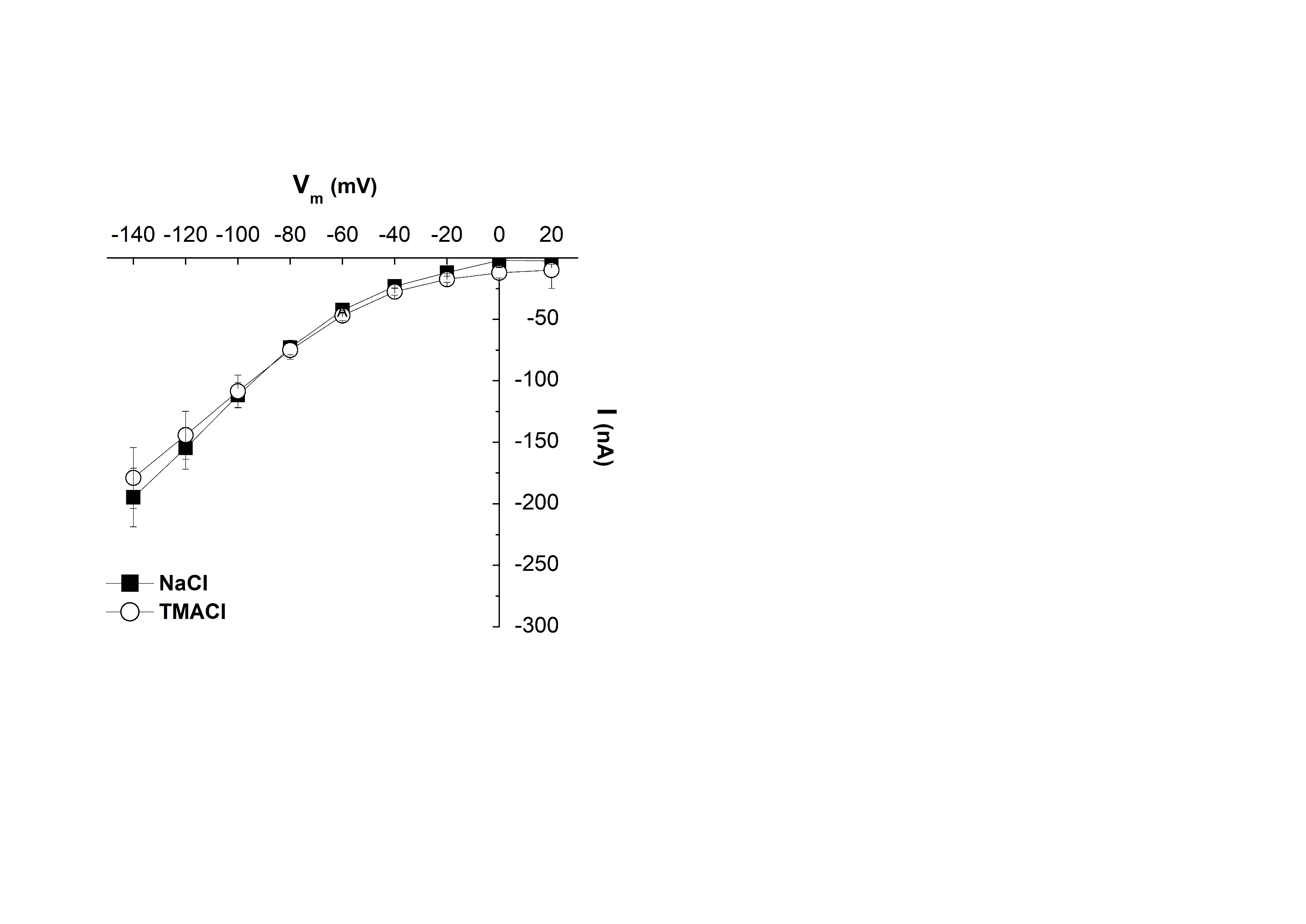 Fig. S2 Current-voltage relationships of transport-associated currents in zebrafish PepT1a, in the presence of 3 mmol/L Gly-Gln in sodium (NaCl) saline buffer (black square) and tetramethylammonium (TMACl) saline buffer (empty circle) at pH 7.6 (see Methods for details). Values are means ± SEM from 5 oocytes from one batch each group. The transport-associated current values reported were obtained by subtracting the current recorded in the absence of the substrate to that recorded in its presence.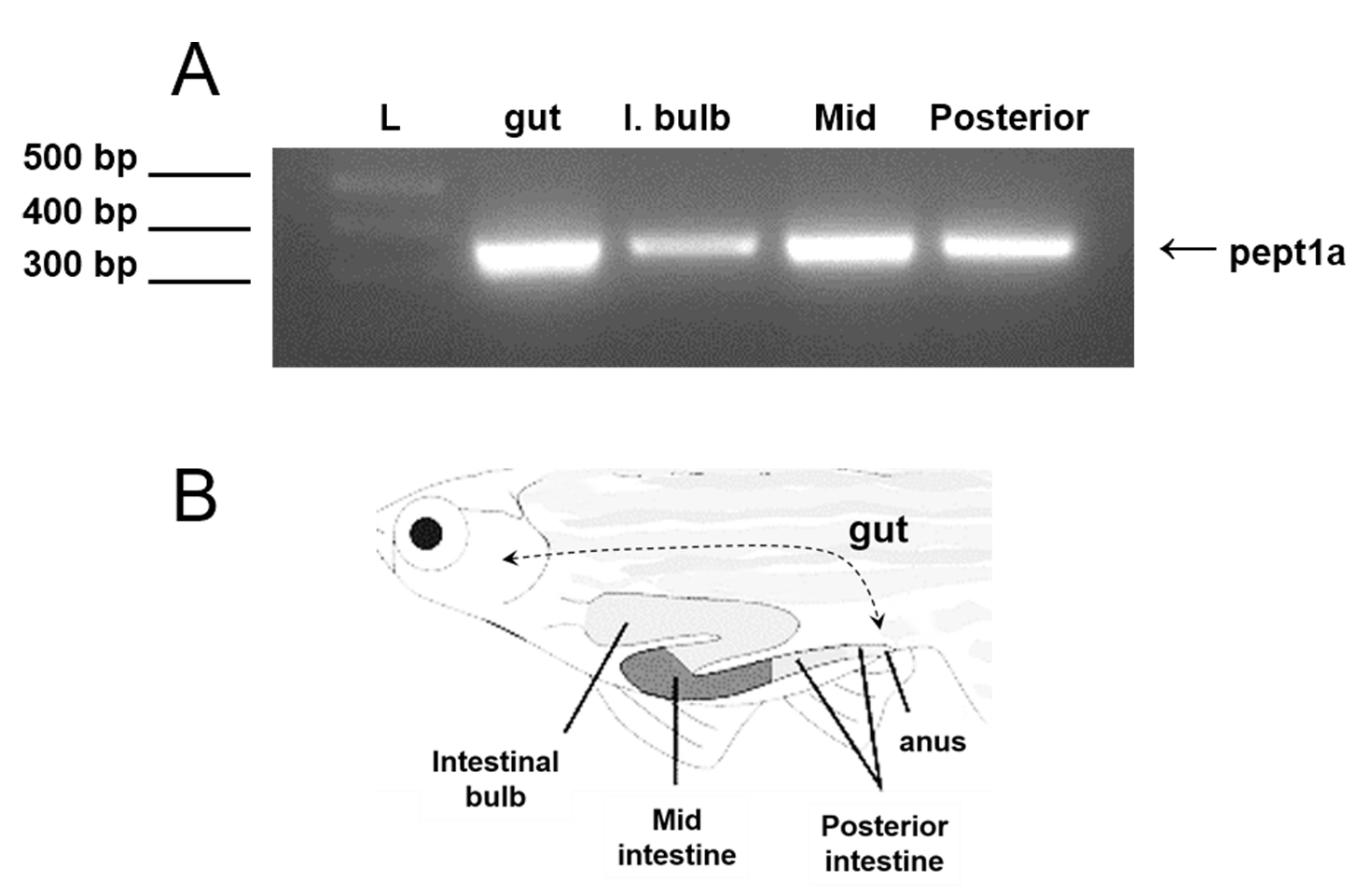 Fig. S3 Expression analysis by RT-PCR on pept1a (slc15a1a) mRNA in different sections of adult zebrafish intestine. a RT-PCR assay on cDNA templates from total RNA extracted from whole gut (gut), intestinal bulb (I. bulb), mid intestine (mid) and posterior intestine (posterior); a PCR product of ~350 bp related to pept1a (slc15a1a) mRNA is present in all intestinal samples; L: 1 Kb Plus DNA ladder (Thermo Fisher Scientific). b A graphic representation of the adult zebrafish gut anatomy with its major adjacent tracts.GeneGenBank Acc. No.Sense primer 5’-3’ (Tm)Antisense primer 5’-3’ (Tm)Amplicon (bp)Cloningpept1a (slc15a1a)NC_007120.7&CTTTCACACACACACTCTCT (52 °C)AACAGACCCCTGTATCATCAT (53 °C)2478RT-PCRactbNM_131031.2CGTGACATCAAGGAGAAGCT (54 °C)ATCCACATCTGCTGGAAGGT (55 °C)443pept1a (slc15a1a)NC_007120.7&AGAACCGGCTGAGATGTAT (57 °C)AAATACTGAGGAATCTGGAG (53 °C)351qPCR28SEF417169.1GGTCTAAGTCCTTCTGATGG (55 °C)GGCTGCATTCCCAAACAAC (55 °C)112pept1a (slc15a1a)NC_007120.7&AGAACCGGCTGAGATGTAT (57 °C)GAAGGCTGAAGGCTGGACT (56 °C)132pept1b (slc15a1b)NM_198064.1TGTGACCATCTCTGCTGGAG (56°C)CCGCGTGCACATTATCAGAC (56°C)206